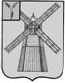 АДМИНИСТРАЦИЯ ПИТЕРСКОГО МУНИЦИПАЛЬНОГО РАЙОНА САРАТОВСКОЙ ОБЛАСТИР А С П О Р Я Ж Е Н И Еот 4 декабря 2014 года  № 282-рс. ПитеркаОб обеспечении пожарной  безопасности объектов и населенных пунктов Питерского муниципального района при проведении Новогодних и Рождественских мероприятий 2014-2015 годов, а также при реализации и применении пиротехнических изделийРассмотрев информацию начальника отделения надзорной деятельности по Питерскому району Жалнина А.В. от 18 ноября 2014 года № 63-2-33-17, в соответствии с Федеральным законом от 21 декабря 1994 года № 69-ФЗ «О пожарной безопасности»,  в целях принятия дополнительных мер, направленных на повышение уровня противопожарной защищенности объектов, жилья и территорий населенных пунктов муниципального района, руководствуясь Уставом Питерского муниципального района:1. Рекомендовать главам (главам администраций) муниципальных образований, руководителям объектов, в которых планируется проведение Новогодних и Рождественских мероприятий:- обеспечить выполнение в полной мере норм и правил пожарной безопасности при проведении массовых мероприятий, обратив особое внимание на содержание эвакуационных выходов, соответствие «Правилам устройства электроустановок» электроосветительных сетей и иллюминаций, обеспечение объекта первичными средствами пожаротушения, исправность автоматических систем пожарной сигнализации и систем оповещения людей о пожаре;- подготовить правовые акты по усилению противопожарной защиты объектов (распоряжения, приказы, инструкции, планы) на время подготовки и проведения массовых мероприятий, обеспечить их выполнение;- обеспечить места проведения мероприятий инструкцией «О мерах пожарной безопасности при организации и проведении новогодних праздников на объектах с массовым пребыванием людей», памятками  о мерах пожарной безопасности,  с сотрудниками объектов провести дополнительный инструктаж по правилам пожарной безопасности, организовать и провести тренировки по отработке планов  эвакуации до 20 декабря 2014 года  (копии приказов,  ведомостей инструктажей, актов тренировок по эвакуации предоставить в Отделение надзорной деятельности по Питерскому району (далее ОНД по Питерскому району)  в срок  до 20 декабря 2014 года);- обеспечить беспрепятственный проезд пожарной и специальной техники к местам проведения мероприятий (очистка дорог от снега);- проводить противопожарные осмотры территорий и помещений перед их закрытием в предпраздничные дни с целью выявления нарушений, способствующих возникновению и развитию пожаров, принятия своевременных мер по устранению имеющихся нарушений;- организовать на объектах, задействованных в Новогодних и Рождественских мероприятиях, специальные противопожарные наряды из числа  работников; 2. Рекомендовать ОНД по Питерскому району Управления надзорной деятельности Главного Управления МЧС России по Саратовской области совместно с отделением полиции № 2 в составе МО МВД России «Новоузенский», главам (главам администраций) муниципальных образований провести комплекс надзорно-профилактических мероприятий по предупреждению пожаров и гибели людей на объектах, задействованных в проведении Новогодних и Рождественских мероприятий. 3. Рекомендовать руководителям организаций, имеющих лицензию на реализацию пиротехнических изделий производить продажу пиротехнических изделий с соблюдением установленных мер пожарной безопасности только в специализированных магазинах или специализированных отделах (секциях) по согласованию с ОНД  по  Питерскому  району;- не производить продажу пиротехнических изделий с лотков, в палатках, киосках, на рынках, ярмарках, иных местах скопления людей, а также детям до 14 лет;- распространение пиротехнических изделий производить при наличии сертификата соответствия на товар, информации об изготовителе и поставщике, инструкции по применению.- использование пиротехнических изделий не производить ближе 50 метров от жилых зданий и сооружений, хозяйственных построек, лесных массивов;4. Рекомендовать главам (главам администраций) муниципальных образований запретить на территории поселений, а также на расстоянии менее 100 метров от лесных массивов запускать неуправляемые изделия из горючих материалов, принцип подъёма которых на высоту основан на нагревании воздуха внутри конструкции с помощью открытого огня  с целью исключения пожаров;- принять правовые акты с определением специальных площадок для организации и проведения салютов, фейерверков и т.п., с оборудованием таких площадок стендами с наличием памяток и листовок с правилами использования пиротехнических изделий;- данную информацию довести до жителей населенных пунктов, а также до 20 декабря 2014 года  в ОНД по Питерскому району. 5. Руководителям общеобразовательных учреждений организовать проведение в рамках преподавания предмета ОБЖ тематических уроков по теме «Соблюдение правил пожарной безопасности в период проведения Новогодних и Рождественских праздников, правил использования пиротехнических изделий» с приглашением сотрудника ОНД по Питерскому району и работников ФГКУ «5 отряд ФПС по Саратовской области пожарной части-53 по охране с. Питерка». 6. Настоящее распоряжение вступает в силу с момента официального опубликования.7. Настоящее распоряжение опубликовать на официальном сайте администрации Питерского муниципального района Саратовской области в сети Интернет:  http://piterka.sarmo.ru  и районной газете «Искра».8. Контроль за исполнением настоящего распоряжения возложить на первого заместителя главы администрации муниципального района Рябова А.А.Глава  администрациимуниципального района                                                                         В.Н. Дерябин